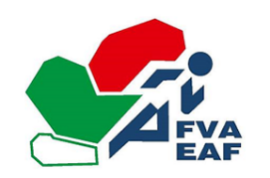 Circular 17/2020 POGRAMA DE SUBVENCIONES PARA CURSOS DE JUECES, JUEZAS, ENTRENADORES, ENTRENADORAS 2020La Federación Vasca de Atletismo mediante la presente orden abre una línea de subvenciones para apoyar la realización de cursos de jueces, juezas, entrenadores, entrenadoras que realicen matriculas en el año 2020La siguiente propuesta de subvención está dirigida a todas aquellas personas físicas que cumplan los siguientes requisitos:Deberán tener licencia por la FVA o en su caso, al finalizar el curso, intención manifiesta de tenerla.Deberán haber obtenido la titulación en el año de la solicitud, en el caso de no tenerla, en el plazo de presentación de documentación, deberán presentar certificado del centro de haber superado con éxito las pruebas correspondientes.En ningún caso la subvención cubrirá el coste total de la matrícula sino un porcentaje de la misma y estará supeditado al importe anual destinado a tal efecto por la FVAQuedan excluidos los cursos previamente subvencionados por la FVA Rellenar el formulario: https://forms.gle/QimnWuKErPEXXND2A Documentación a presentar:Justificante de pago de matrícula.Certificado de haber superado con aptitud las pruebas realizadas.La presentación y los plazos de solicitudes serán los siguientes:Entrada en la FVA antes del 15 de diciembre de cada año.Secretaria FVA2020/17 ZIRKULARRA.  2020 DIRU-LAGUNTZEN PROGRAMA EPAILE JAUN/ANDREEN, ENTRENATZAILE JAUN/ANDREEN IKASTAROETARAKO Euskadiko Atletismo Federazioak, agindu honen bidez, diru-laguntzen lerro bat zabaltzen du 2020. urtean matrikulatzen diren epaile jaun/andreen, entrenatzaile jaun/andreen ikastaroen garapena babesteko.Ondorengo diru-laguntza lerroa jarraian adierazten diren baldintzak betetzen dituzten pertsona fisiko guztiengana zuzenduta dago:Formularioa betetzeaFVA/EAF-ko lizentzia erabilgarri izan behar dute edo bere kasuan, ikastaro amaieran, hura eskuratzeko ageriko asmoa frogatu.Titulua lortu behar izango dute eskaerako urtean. Tituloa ez edukitzekotan, proba egokiak arrakastarekin gainditzeko ziurtagiria aurkeztu behar izango dute.Diru-laguntzak ez du inoiz estaliko matrikularen kopuru osoa, dagokion portzentaje bat baizik, betiere xede horretarako FVA-AEF-k ezarritako urteko zenbatekoa kontuan hartuta.Kanpoan geratzen dira aldez aurretik FVA-EAF-ak diru-laguntzarekin estalitako ikastaroak.Formularioa bete: https://forms.gle/QimnWuKErPEXXND2AAurkeztu beharreko dokumentazioa:Matrikularen ordainagiria.Garatutako probak gai notarekin gainditu izanaren ziurtagiria.Eskaerak aurkezteko epeak ondorengoak izango dira:Urteko abenduaren 15a baino lehen FVA sartzea.FVA/EAF Idazkaritza